Beskrivelse av informasjonssystemetArkitekturFunksjonell arkitektur<Lag overordnet tegning med støttende beskrivelse av hvordan de ulike elementene i IT-infrastrukturen spiller sammen for å oppnå hensikten med løsningene for brukerne av tjenestene.>  Sikkerhetsarkitektur<Lag overordnet tegning med støttende beskrivelse av hvordan de ulike elementene i sikkerhetskonseptet spiller sammen for å oppnå beskyttelse av personopplysningene og beskyttelse av tjenestene til brukerne i overensstemmelse med akseptabelt risikonivå.>  Grensesnitt ut av/inn til virksomhetenLogiske grensesnittFysiske forbindelserIntern ruter / IP-nettAdresseplanNettverkstjenesterNettverkskomponenterRutereSvitsjerBrannmurerOvervåkingDriftsovervåkingNettverksovervåkingLogging<Beskrivelse av loggfunksjoner, formater og loggfiler>Andre sikkerhetstiltak<Henvisning til besluttede sikkerhetstiltak etter risikovurdering med hensyn på konfidensialitet, integritet, tilgjengelighet og robusthet.>RedundansTilgjengelighetsovervåkingTilgangskontrollKrypteringIntegritetsovervåkingVedleggKonfigurasjonskartNettverkstegningNettverkstegning med beskrivelse avnavn på nettverksutstyr,IP-nettadresser (eventuelt adresseområder) og nettverksmasker ogIP-adresser for sentrale servere.Eksempel: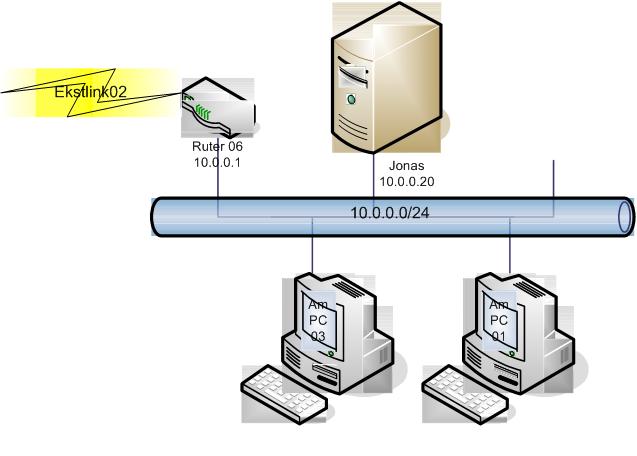 Konfigurasjon - Nettverk<Utskrift av oppsett av utstyr og programvare eller kopi av oppsett til elektronisk fil som inngår i sikkerhetskopiering>Fysisk montering (skap)Eksempel: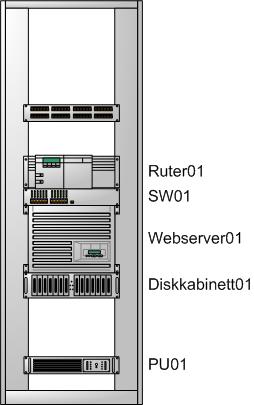 Beskrivelse av informasjonssystem <navn>Tjenester / applikasjoner / sluttbrukerePersonopplysninger<Referanse til Protokoll over behandlingsaktiviteter>Programvare / plattform<Opplisting eller tabellbeskrivelse av programvare som inngår i konfigurasjonen med minimum beskrivelse av"Navn" eller identitet i IT infrastrukturenProdusentTypeVersjon>Maskinvare / plattform<Opplisting eller tabellbeskrivelse av utstyr som inngår i konfigurasjonen med minimum beskrivelse av"Navn" eller identitet i IT-infrastrukturenProdusentTypeVersjon>Oppsett av maskinvare og programvare<Utskrift av oppsett av maskinvare og programvare eller kopi av oppsett til elektronisk fil som inngår i sikkerhetskopiering>Nettverk / evt. eksterne grensesnittSikkerhetstiltak<Henvisning til beskyttelsesbehov for systemet og hva som er implementert iht. krav/kategorier med hensyn til konfidensialitet, integritet, tilgjengelighet og robusthet>Tilgangskontroll<Benytt henvisning hvis tilgangskontroll er standardisert i virksomheten og beskrevet i hoveddokumentet>